РЕСПУБЛИКА  КРЫМАДМИНИСТРАЦИЯ НИЖНЕГОРСКОГО СЕЛЬСКОГО ПОСЕЛЕНИЯНИЖНЕГОРСКОГО РАЙОНА РЕСПУБЛИКИ КРЫМПОСТАНОВЛЕНИЕ«10» марта 2023 г.                                              № 82                                              пгт. НижнегорскийО внесении изменений в административный регламент по предоставлению муниципальной услуги «Предоставление сведений об организации, осуществляющей эксплуатацию сетей инженерно-технического обеспечения, к которым планируется подключение реконструированного (построенного) объекта капитального строительства, в которую должен быть направлен запрос о получении технических условий», утвержденный постановлением администрации Нижнегорского сельского поселения Нижнегорского района Республики Крым от 22.07.2020 № 321Руководствуясь Федеральным законом от 06 октября 2003 года № 131-ФЗ «Об общих принципах организации местного самоуправления в Российской Федерации», в соответствии с Федеральным законом от 27.07.2010 № 210-ФЗ «Об организации предоставления государственных и муниципальных услуг», администрация Нижнегорского сельского поселения Нижнегорского района Республики КрымПОСТАНОВИЛА:1. Внести в административный регламент по предоставлению муниципальной услуги «Предоставление сведений об организации, осуществляющей эксплуатацию сетей инженерно-технического обеспечения, к которым планируется подключение реконструированного (построенного) объекта капитального строительства, в которую должен быть направлен запрос о получении технических условий», утвержденный постановлением администрации Нижнегорского сельского поселения Нижнегорского района Республики Крым от 22.07.2020 № 321 (далее – Регламент), следующие изменения:1.1. Пункт 1.3.2 раздела 1.3  Регламента дополнить абзацами следующего содержания:«перечень нормативных правовых актов, регулирующих предоставление муниципальной услуги (с указанием их реквизитов и источников официального опубликования);порядок досудебного (внесудебного) обжалования решений и действий (бездействия) Администрации Нижнегорского сельского поселения Нижнегорского района Республики Крым и ее должностных лиц»;1.2 Пункт 2.6.2 Раздела 2 Регламента дополнить подпунктом 5 следующего содержания:«5) предоставления на бумажном носителе документов и информации, электронные образы которых ранее были заверены в соответствии с пунктом 7.2 части 1 статьи 16 Федерального закона № 210-ФЗ, за исключением случаев, если нанесение отметок на такие документы либо их изъятие является необходимым условием предоставления государственной или муниципальной услуги, и иных случаев, установленных федеральными законами.»;1.3 Дополнить раздел 2 Регламента пунктом 2.18 следующего содержания:«2.18 Муниципальная услуга не оказывается в упреждающем (проактивном) режиме.»;2.  Настоящее постановление обнародовать на информационных стендах Нижнегорского сельского поселения Нижнегорского района Республики Крым и на официальном сайте администрации Нижнегорского сельского поселения Нижнегорского района Республики Крым в сети «Интернет»: https://nizhnegorskij.admonline.ru/.3. Настоящее постановление вступает в силу со дня его обнародования.Председатель сельского совета-Глава администрации поселения                                                                               С.В. Юрченко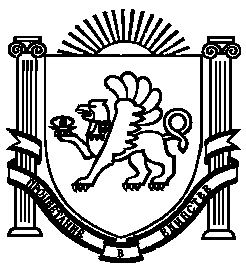 